Умение контролировать свой негатив – это тоже искусство, не каждому такое удается. Но стремиться все – таки стоит. Способов много: дыхание по техникам йоги, счет до определенной цифры (я всегда считаю до двадцати – помогает), релакс, медитации. Каждый выбирает свое: что удобнее, легче, более приятно. Медитативные техники помогут стабилизировать общее состояние.5. Учимся жить на позитивеСкажу вам по секрету, испытала на себе: не кормите себя ежедневным негативом. Это проявляется в следующем: информация по телевизору, радио, мобильной связи. По максимуму дистанцируйтесь от тех людей, которые все время ноют, недовольны жизнью, ситуацией. Если это понять, принять – будет намного легче. Я это уже поняла. В каждой ситуации необходимо искать позитив, положительную грань. Делать выводы.₽После того как вы почувствуете душевное равновесие у вас останутся силы на позитивное взаимодействие с близкими. И вы будете сохранять самообладание в любой ситуации.Для того чтобы отношения в семье были теплыми и каждый чувствовал тебя комфортно:1- интересуйтесь душевным состоянием своих близких их переживаниями.2- как можно чаще целуйте и обнимайте друг друга, даже когда вы обижены (это способствует восстановлению чувства привязанности, разряжает обстановку).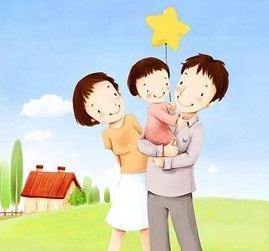 3- заведите семейные традиции (например: в свободные вечера смотрите всей семьей любимые мультфильмы или фильмы; старайтесь чаще собираться за одним столом).4- занимайтесь совместным творчеством (забыв о своем возрасте, сядьте и нарисуйте или слепите что-нибудь, сделайте совместную поделку). Это поспособствует сближению с детьми.           СОГБУ СРЦН «Родник».           Памятка«Сохранение благоприятного психологического климата в семье».2021 г.В семье с благоприятным психологическим климатом каждый ее член относится к остальным с любовью, уважением и доверием, к родителям — еще и с почитанием, к более слабому — с готовностью помочь в любую минуту. Такой климат способствует гармонии, снижению остроты возникающих конфликтов, снятию стрессовых состояний, повышению оценки собственной социальной значимости и реализации личностного потенциала каждого члена семьи.Взрослая жизнь не такая беззаботная, как жизнь детей: стрессы, которые окружают родителей (неприятности на работе, финансовые сложности, проблемы со здоровьем, решение повседневных проблем и вопросов) утомляют,  делают более раздражительными. Это раздражение может выливаться на детей, проявляться в неконтролируемой жестокости. Прежде всего родители задают тон отношениям с детьми. И они первые должны  обратить внимание на то, каким является психологический климат в их семье, насколько комфортно в ней детям. Важными показателями благоприятного психологического климата семьи являются стремление ее членов проводить свободное время в домашнем кругу, беседовать на интересующие всех темы, вместе выполнять домашнюю работу, подчеркивать достоинства и добрые дела каждого, и одновременная открытость семьи, её широкие контакты.Для поддержания спокойной и благоприятной обстановки в семье родители должны заботиться о собственном психологическом здоровье. Для этого в повседневной суете нужно выделять время для восстановления собственных внутренних ресурсов.Существуют рекомендации по сохранения психологического здоровья:1. ПитаниеПитание – важная составная часть психологического здоровья.Качество продуктов, которые мы употребляем в пищу, напрямую влияет на наше психологическое состояние.2. Двигательная активностьСпорт и движение не только упорядочивают мышечную массу. Такое движение помогает вырабатывать определенные вещества – эндорфины, которые отвечают за наше хорошее настроение. А лучшим сочетанием считаю баланс сна и активности. Полноценные прогулки также никто не отменял. Поэтому при соблюдении такого равновесия и физическое здоровье будет на уровне.3. Управление чувствами  и эмоциямиНе нужно избегать отрицательных эмоций, они должны быть в нашей жизни. Если никак не получается показать свое эмоциональное состояние, то лучше тогда поступайте так: сходите на прогулку, займитесь хобби, посмотрите любимый фильм, позанимайтесь на спортивных тренажерах. Способов много.